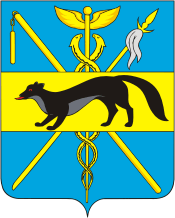 АДМИНИСТРАЦИЯБОГУЧАРСКОГО МУНИЦИПАЛЬНОГО РАЙОНАВОРОНЕЖСКОЙ ОБЛАСТИПОСТАНОВЛЕНИЕот «06» апреля 2020 г. № 176г. БогучарО признании утратившим силу постановления администрации Богучарского муниципального района Воронежской области от 27.03.2020 № 164 «О дополнительных мерах по снижению риска распространения новой коронавирусной инфекции, вызванной 2019 – nCoV»В соответствии с Федеральным законом от 21.12.1994 № 68-ФЗ «О защите населения и территорий от чрезвычайных ситуаций природного и техногенного характера», Федеральным законом от 30.03.1999 № 52-ФЗ «О санитарно-эпидемиологическом благополучии населения», постановлением Правительства Воронежской области от 03.04.2020 № 297 «О некоторых мерах по реализации Указа Президента Российской Федерации от 02.04.2020 № 239», указом губернатора Воронежской области от 03.04.2020 № 138-у «О мерах по обеспечению на территории Воронежской области санитарно-эпидемиологического благополучия населения в связи с распространением новой коронавирусной инфекции (COVID-19)», администрация Богучарского муниципального района ПОСТАНОВЛЯЕТ:1. Признать утратившим силу постановление администрации Богучарского муниципального района Воронежской области от 27.03.2020 № 164 «О дополнительных мерах по снижению риска распространения новой коронавирусной инфекции, вызванной 2019 – nCoV»2. Контроль за выполнением данного постановления оставляю за собой.Глава Богучарского муниципального районаВ.В. Кузнецов